Bitte geben Sie Ihre genaue Anschrift an, da Ihnen die Zulassung sonst nicht zugestellt werden kann. Falls sich Ihre Anschrift ändert, teilen Sie dies dem Bundesamt bitte unverzüglich mit.Ich beantrage die Zulassung zur Wiederholung von 300 Unterrichtsstunden des Sprachkurses gemäß § 5 Abs. 5 IntV, da ich bei der Teilnahme am Sprachtest das Sprachniveau B1 nicht erreicht habe. Ich versichere, dass ich alle Angaben vollständig und richtig gemacht habe. Ich bin mir bewusst, dass falsche Angaben zur Ablehnung des Antrags oder – bei späterer Feststellung – zum Widerruf der Zulassung führen können. Ich versichere, dass ich alle Angaben vollständig und richtig gemacht habe. Ich bin verpflichtet, dem Bundesamt unverzüglich mitzuteilen, wenn mir die oben aufgeführten Leistungen nicht mehr gewährt werden. Ich bin mir bewusst, dass falsche Angaben zur Ablehnung des Antrages oder – bei späterer Feststellung – zum Widerruf der Bewilligung führen können. Bestätigung des Kursträgers über die ordnungsgemäße Teilnahme im ErstverfahrenAntrag auf Zulassung zur Wiederholung von maximal 300 Unterrichtsstunden des Sprachkurses gemäß § 5 Absatz 5 Integrationskursverordnung (IntV)  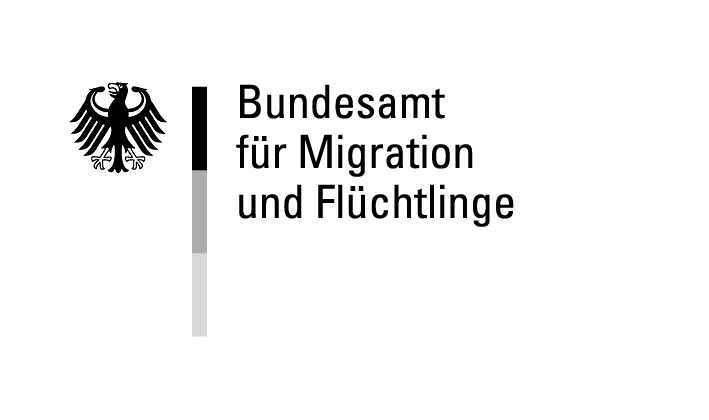 Antrag auf Zulassung zur Wiederholung von maximal 300 Unterrichtsstunden des Sprachkurses gemäß § 5 Absatz 5 Integrationskursverordnung (IntV)  Antrag auf Zulassung zur Wiederholung von maximal 300 Unterrichtsstunden des Sprachkurses gemäß § 5 Absatz 5 Integrationskursverordnung (IntV)  Antrag auf Zulassung zur Wiederholung von maximal 300 Unterrichtsstunden des Sprachkurses gemäß § 5 Absatz 5 Integrationskursverordnung (IntV)  Antrag auf Zulassung zur Wiederholung von maximal 300 Unterrichtsstunden des Sprachkurses gemäß § 5 Absatz 5 Integrationskursverordnung (IntV)  Antrag auf Zulassung zur Wiederholung von maximal 300 Unterrichtsstunden des Sprachkurses gemäß § 5 Absatz 5 Integrationskursverordnung (IntV)  Antrag auf Zulassung zur Wiederholung von maximal 300 Unterrichtsstunden des Sprachkurses gemäß § 5 Absatz 5 Integrationskursverordnung (IntV)  Name%nachname%Name%nachname%Name%nachname%Name%nachname%Vorname%vorname%Vorname%vorname%Geburtsdatum%geburtsdatum%Geschlecht   männlich     weiblich      diversGeschlecht   männlich     weiblich      diversGeschlecht   männlich     weiblich      diversGeschlecht   männlich     weiblich      diversGeschlecht   männlich     weiblich      diversGeschlecht   männlich     weiblich      diversGeschlecht   männlich     weiblich      diversStraße/Hausnummer%strasse%Straße/Hausnummer%strasse%Postleitzahl%plz%Ort%ort%Ort%ort%Ggf. wohnhaft bei (c/o)%person.address.co%Telefonnummer%person.phone.number%BAMF-Kennziffer (falls bekannt)%person.student_bamf_pkz%BAMF-Kennziffer (falls bekannt)%person.student_bamf_pkz%BAMF-Kennziffer (falls bekannt)%person.student_bamf_pkz%BAMF-Kennziffer (falls bekannt)%person.student_bamf_pkz%BAMF-Kennziffer (falls bekannt)%person.student_bamf_pkz%BAMF-Kennziffer (falls bekannt)%person.student_bamf_pkz%BAMF-Kennziffer (falls bekannt)%person.student_bamf_pkz%Ort, Datum, Unterschrift%hier%, den %heute% Ich beantrage die Befreiung vom Kostenbeitrag für die Kurswiederholung. Hinweis: Der Kostenbeitrag beträgt 2,20 Euro pro Unterrichtsstunde bzw. 1,95 Euro pro Unterrichtsstunde für Teilnehmer, die sich vor dem 01.01.2021 zur Kurswiederholung angemeldet haben.Begründung:Ich beziehe  Leistungen nach SGB II (Arbeitslosengeld II)                    oder                        Leistungen nach SGB XII (Sozialhilfe)                    oderIch bin finanziell bedürftig, weil:                       ich beziehe Leistungen nach SGB III (Arbeitslosengeld I) und erziele keine weiteren Einkünfte                    oder                        ich bin aus sonstigen Gründen finanziell bedürftig Dem Antrag ist ein aktueller Nachweis über den Leistungsbezug nach SGB II (Arbeitslosengeld II) oder nach SGB XII (Sozialhilfe) oder nach SGB III (Arbeitslosengeld I) oder ein Nachweis bzw. eine Entscheidung einer anderen Stelle zur finanziellen Bedürftigkeit (Härtefall), z.B. Wohngeld, Befreiung von den GEZ-Gebühren etc. beizufügen.Ort, Datum, Unterschrift%hier%, den %heute%Die bisherige ordnungsgemäße Teilnahme an einem Integrationskurs wird bestätigt nicht bestätigt. Name des Kursträgers%wir%Ort, Datum, Unterschrift des Kursträgers%hier%, den %heute%